					22/02/2017PARIGRAH-2K17A National Level TECHNICAL Symposium(Organised by Department of Civil Engineering)Email: parigrahnbkrist@gmail.comToThe Principle / HOD,Dear Sir /Madam,Sub: Invitation for National Level Technical Symposium PARIGRAH-2K17 from 20th to 21stMarch 2017- Reg.At the outset let me thank you for your kind support in organizing the PARIGRAH events successfully every year. The response of students from all over India to participate in PARIGRAH events is overwhelming. We greatly appreciate the students from different states, who had enthusiastically sent their technical papers for presentation in earlier PARIGRAH event. We are glad to inform you that PARIGRAH-2K17 is scheduled from 20th – 21st march 2017. In PARIGRAH-2K17, we organize Paper Presentations, Poster Presentations, Technical Quiz and Spot Events on 20th March 2017 and a one day workshop on “Self Compacting Concrete” on 21st march 2017. The winners and participants will be rewarded and certified.I sincerely request you to encourage your students from Civil Engineering Department to send papers, posters and participate in workshop for PARIGRAH-2K17. I am here with enclosing a poster for display in your college notice board and brochures for your information.                                                   With Warm Regards,                                     Dr. V.Vijaya Kumar Reddy                   	DIRECTOR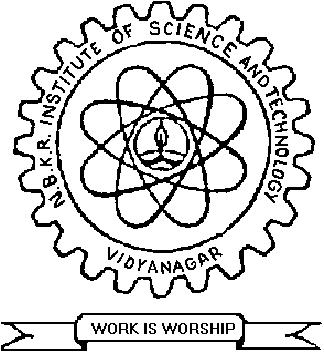 N.B.K.R. INSTITUTE OF SCIENCE&TECHNOLOGY(AUTONOMOUS)Affiliated to JNTUA, AnantapuramuAll UG-Courses Accredited by NBA TIER- I :: Re-Accredited by NAAC (UGC) with 'A' Grade.An ISO 9001: 2008 Certified InstitutionVidyanagar-524 413, SPSR Nellore Dt., A.P.e-mail : ist@nbkrist.org, website : www.nbkrist.org, Phone : (08624) 228247CHIEF PATRON :	Dr. I. Gopal ReddyChairmanPATRON:Sri. N. Ram KumarCorrespondentPRESIDENT:Dr. V. Vijaya Kumar ReddyDirectorCONVENOR :Sri. N. VenkateswarluAssistant ProfessorFACULTY CO-ORDINATOR:Dr. D. Srinivas, HOD.Dr. P.V.Subba ReddySri. V. BalajiSri. V.V. RambabuSri. P. Ranga RameshSri. M. VenkateswarluDr. U.C.Bhaskara ReddySri. Nambi HarishSri. M. Arun KumarMs. S. Teja ReddySri. K. Sundeep KumarMs. SK. ReshmaSri. S. Mohamed HanifSri. K. MaheshSri. P. Dileep KumarMs. P. Janaki LakshmiSri. G. Rahul ReddySTUDENT CO-ORDINATORS :K. Ravindra ReddySK. Waseem AkramM. Sai Pavan KumarJ. Chandrakanth E. BhavanaR. Sireesha